PERIODO NO.                         RENOVACIÓN                 LEGALIZACIÓN YO ____Laura Tatiana Garzón Muñoz____________, CON NÚMERO DE IDENTIFICACION_______1022439814____________________, ME COMPROMETO A PAGAR CON RECURSOS PROPIOS EL VALOR DEL CREDITO EN EL EVENTO EN QUE EL ICETEX NO GIRE DURANTE EL SEMESTRE EL VALOR SOLICITADO Y APROBADO POR ESTA ENTIDAD, POR LO CUAL AUTORIZO A LA CORPORACIÓN UNIVERSITARIA UNITEC A REALIZAR LA RENOVACIÓN O LEGALIZACIÓN DEL CRÉDITO ICETEX PARA EL _2 PL  2023. 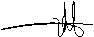 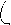 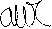 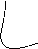 FIRMA DEL ESTUDIANTE: _______________________      FECHA: __16___/___08____/__2023___ NO. IDENTIFICACIÓN: ______1022439814_________ 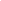 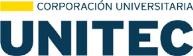 Autorización y/o renovación crédito ICETEX Código: PRO-GF-AF-06-FOR-04 Autorización y/o renovación crédito ICETEX Fecha de emisión: julio 5 de 2018 Autorización y/o renovación crédito ICETEX Fecha de actualización: mayo 18 de 2021 Autorización y/o renovación crédito ICETEX Versión: 2 DATOS DEL ESTUDIANTE DATOS DEL ESTUDIANTE DATOS DEL ESTUDIANTE DATOS DEL ESTUDIANTE DATOS DEL ESTUDIANTE DATOS DEL ESTUDIANTE APELLIDOS NOMBRES: Y  Laura Tatiana Garzón Muñoz  Laura Tatiana Garzón Muñoz  Laura Tatiana Garzón Muñoz  Laura Tatiana Garzón Muñoz  Laura Tatiana Garzón Muñoz DOCUMENTO IDENTIDAD: DE  1022439814	                                    DE:  Bogotá  1022439814	                                    DE:  Bogotá  1022439814	                                    DE:  Bogotá  1022439814	                                    DE:  Bogotá  1022439814	                                    DE:  Bogotá ESTRATO:  3PROGRAMA:  Tec. Gestión gastronomica y sommelier JORNADA:  D XN  CÓDIGO:  24211040 24211040CORREO ELECTRÓNICO:   Laura.g.9812@gmail.com                                                                          Laura.g.9812@gmail.com                                                                          Laura.g.9812@gmail.com                                                                          Laura.g.9812@gmail.com                                                                          Laura.g.9812@gmail.com                                                                        TELÉFONO FIJO:  3869711 3869711 3869711 3869711 3869711TELÉFONO CELULAR:  3176760960 3176760960 3176760960 3176760960 3176760960